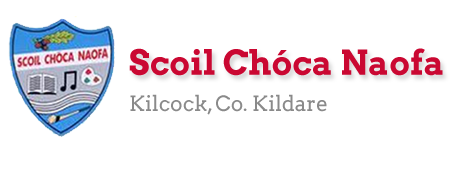 Dear 4th Class,I hope you and your family are safe and well this week and that you have been making the most of the fine weather we are having. Last week, you completed the RSE programme at home. Well done  This week is Sports Week. We would like to you to get outside in the fresh air and get active. Play some ball games, do some skipping, go for a walk/cycle/run, even create your own game.  There are 3 videos on the school website: a staff video and 2 videos of some famous sports people you might recognise. If you haven’t seen them yet, make sure to check them out.I would love to see some photos of you being active this week. A gentle reminder that photos with your face in them will not be used on the school website. A certificate is attached at the end of this document for you to print off on completion of Sports Week. Best of luck We had our first zoom call this week. It was so lovely to see you all again. I enjoyed catching up with you and hearing what you have been up to. I would like to commend you on your wonderful behaviour during the meeting. Details of the next zoom call will be sent to your parents in the coming days. I am looking forward to it already.Ask an adult to send 3-6 pictures of your work per email, if possible. Your parent/guardian can email me more than once throughout the week if they wish to do so - whatever suits your family. Ask an adult to email: mssmith@scoilchoca.ie          Enjoy Sports Week, Ms. Smith  mssmith@scoilchoca.ie          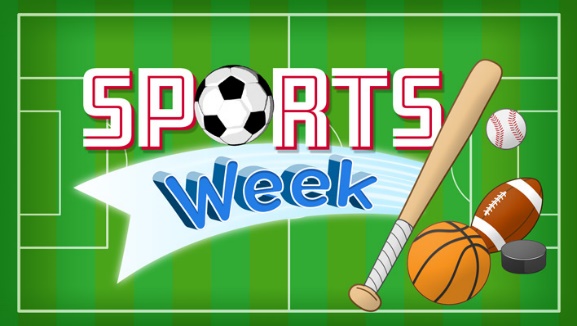 Work for Ms. Smith’s 4th Class: Monday 08/06/20 – Friday 12/06/20Contact SEN Teacher: mswilson@scoilchoca.ieTeacher: Ms. Heffernan 8th June 2020 4th ClassContact SEN Teacher: msheffernan@scoilchoca.ieMs. Heffernan’s wordsearch 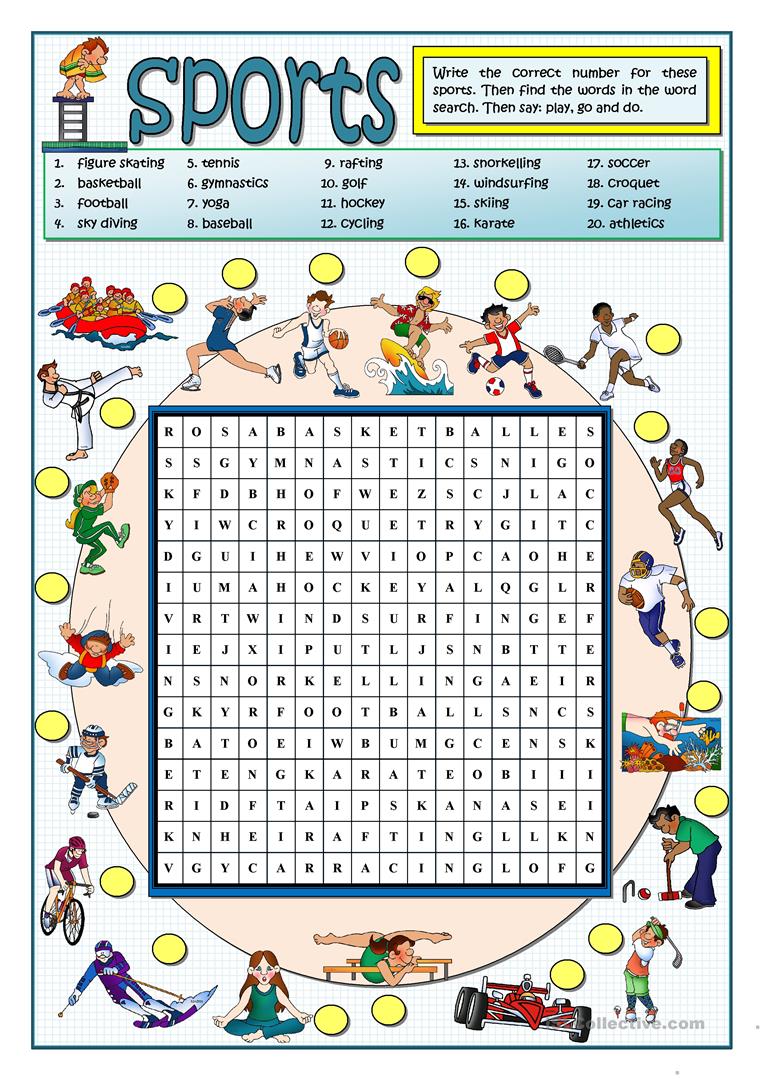 Sports Week 100 Points Challenge:Sports WeekSTAY ACTIVE CHALLENGEBUILD YOUR POINTS WITH EXERCISEWhat I have to do: Every day you have to accumulate 100 points by completing a variety of different activities. Each activity gives you different points. The Daily Bonus Activity can be any other activity that is not listed. Some suggestions might be a training session from your GAA or Soccer club, a dance class, a gymnastics class or even a family workout!Outdoor ChallengesIndoor Challenges           ***Daily Bonus Activity***      100 pointsSports videos for a daily bonus activity:https://www.youtube.com/watch?v=xB0sg8nQXDc&list=PLt3aHDpWcOx0KJFmNWegn4eTv50f9Qgu_&index=2&t=0sThis is a family dance class.https://www.youtube.com/channel/UC_4CVGZ-aQH2V6cLGYmKMAgThis is a video with soccer skills suitable for primary school childrenhttps://www.youtube.com/watch?v=hmMobq5velUThis is a dance to “Sorry” by Justin Beiber.  https://www.facebook.com/180216932023233/videos/895787854180836/This is Triathlon Ireland Fitness Video for kids https://www.facebook.com/SportIrelandCampusFitness/videos/311157616522289/This is Sport Ireland’s family PE at Home Workouthttps://www.youtube.com/watch?v=M5ffOxDIcwc&amp;list=RDCMUCyqR7WkL8i1b6xtSssDmW9w&amp;index=4This is a dance to ‘Can’t stop this feeling’ by Justin TimberlakeSports Star Fact File: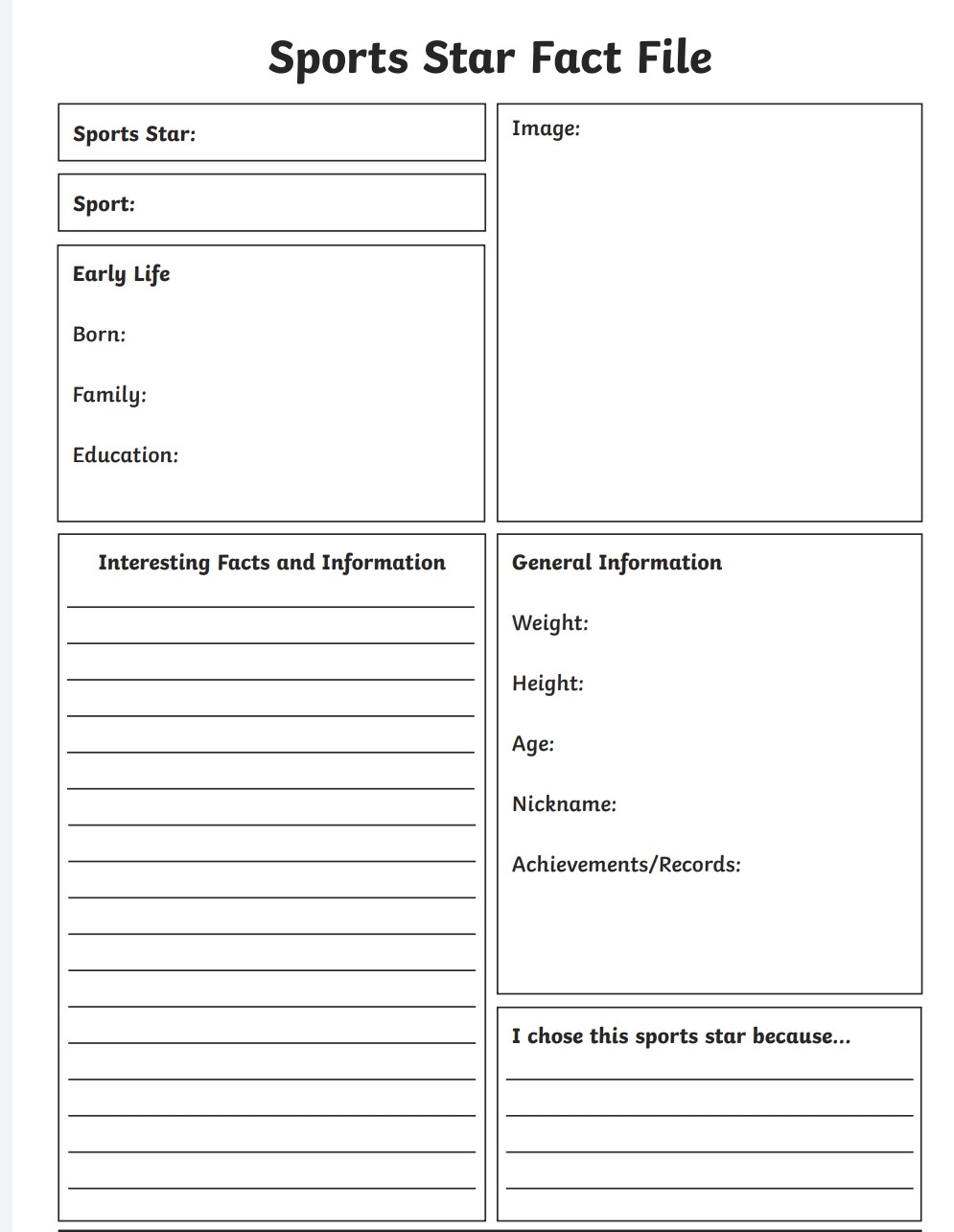 Cuardach Focal- Lá Spóirt: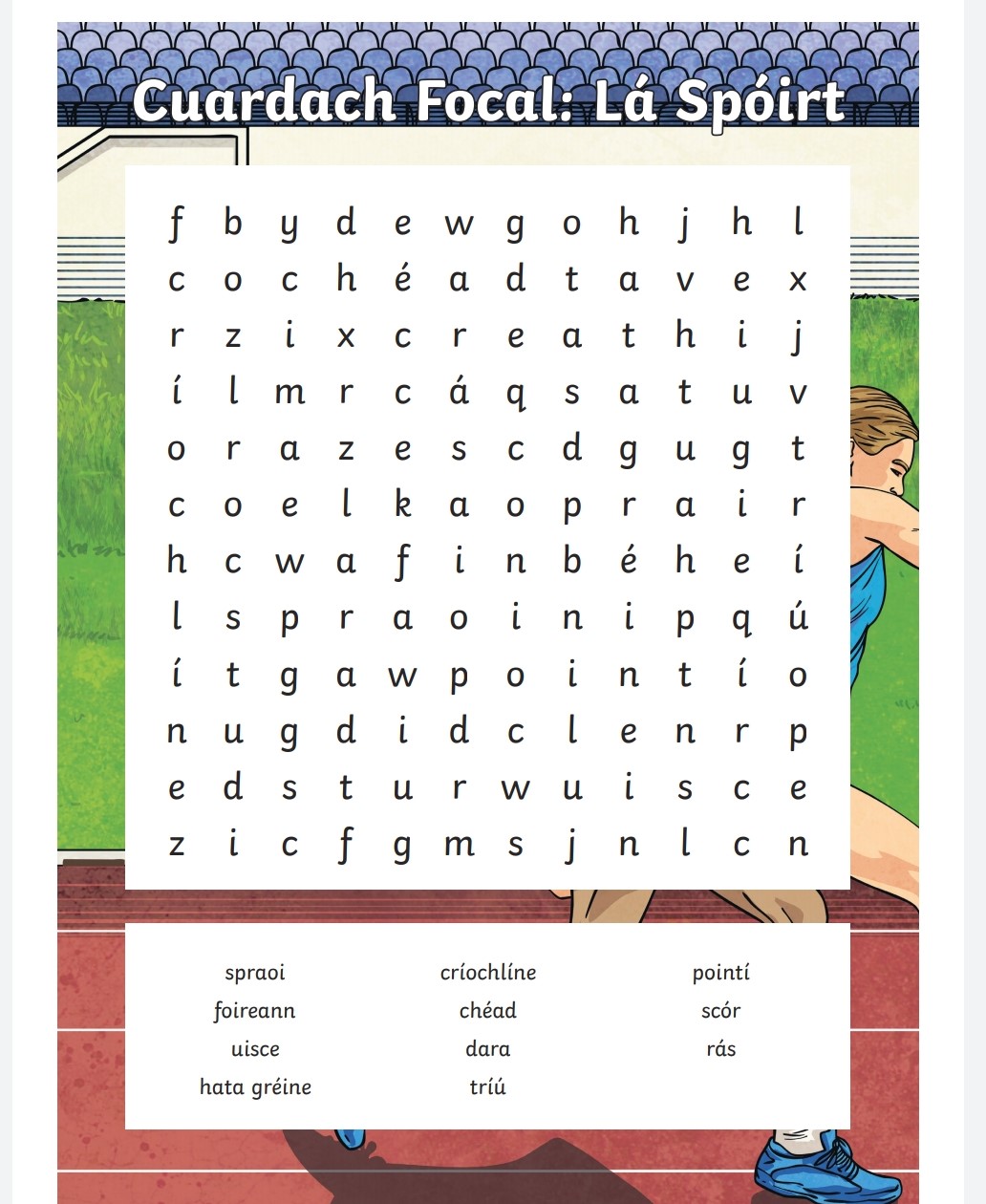                             spraoi=fun                               críochlíne= finish line                           pointí= points                            foireann=team                         chéad= 1st                                               scór= score                            uisce=water                              dara= 2nd                                               rás= race                            hata gréine= sunhat                 tríú= 3rd 4th Class: Reading Comprehension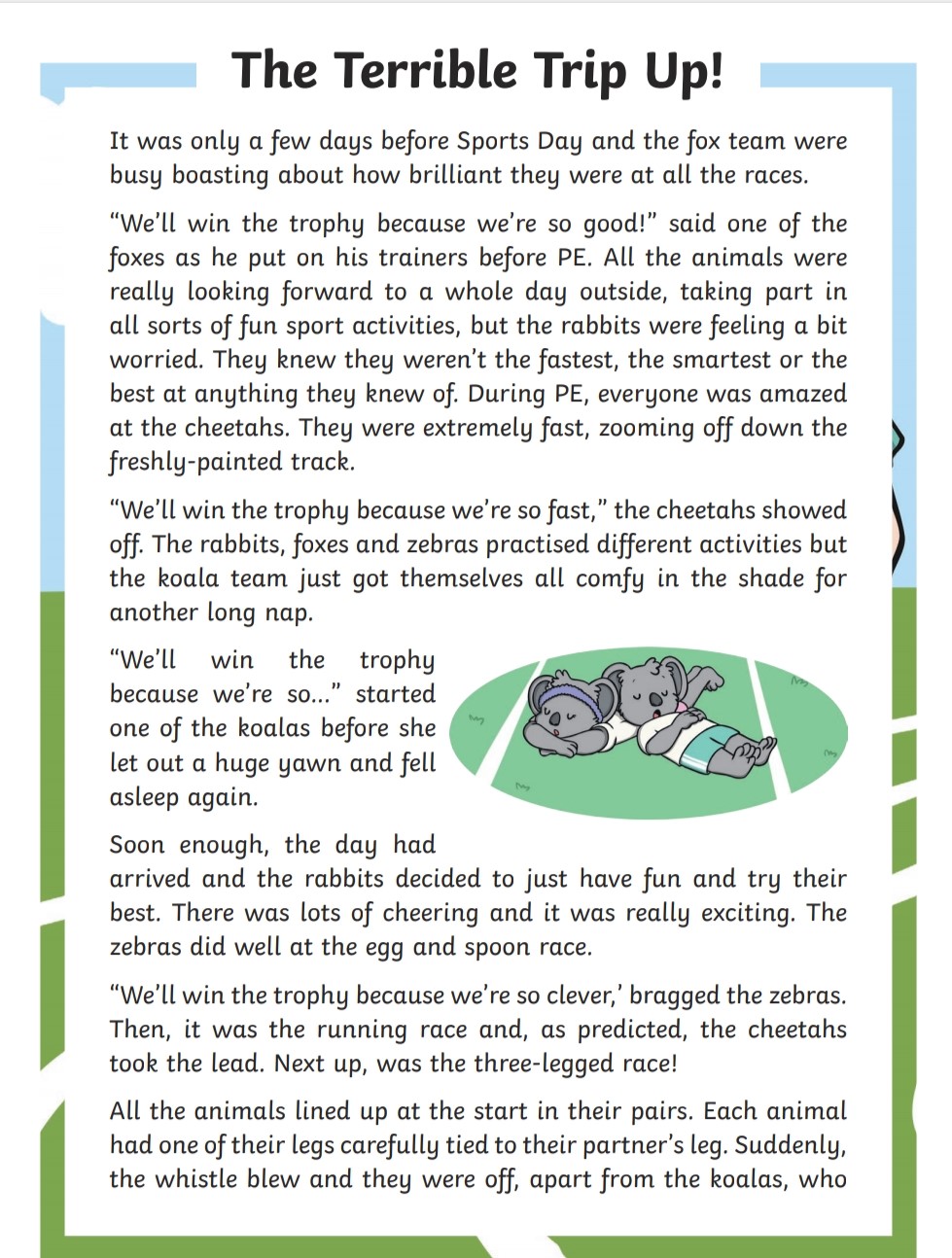 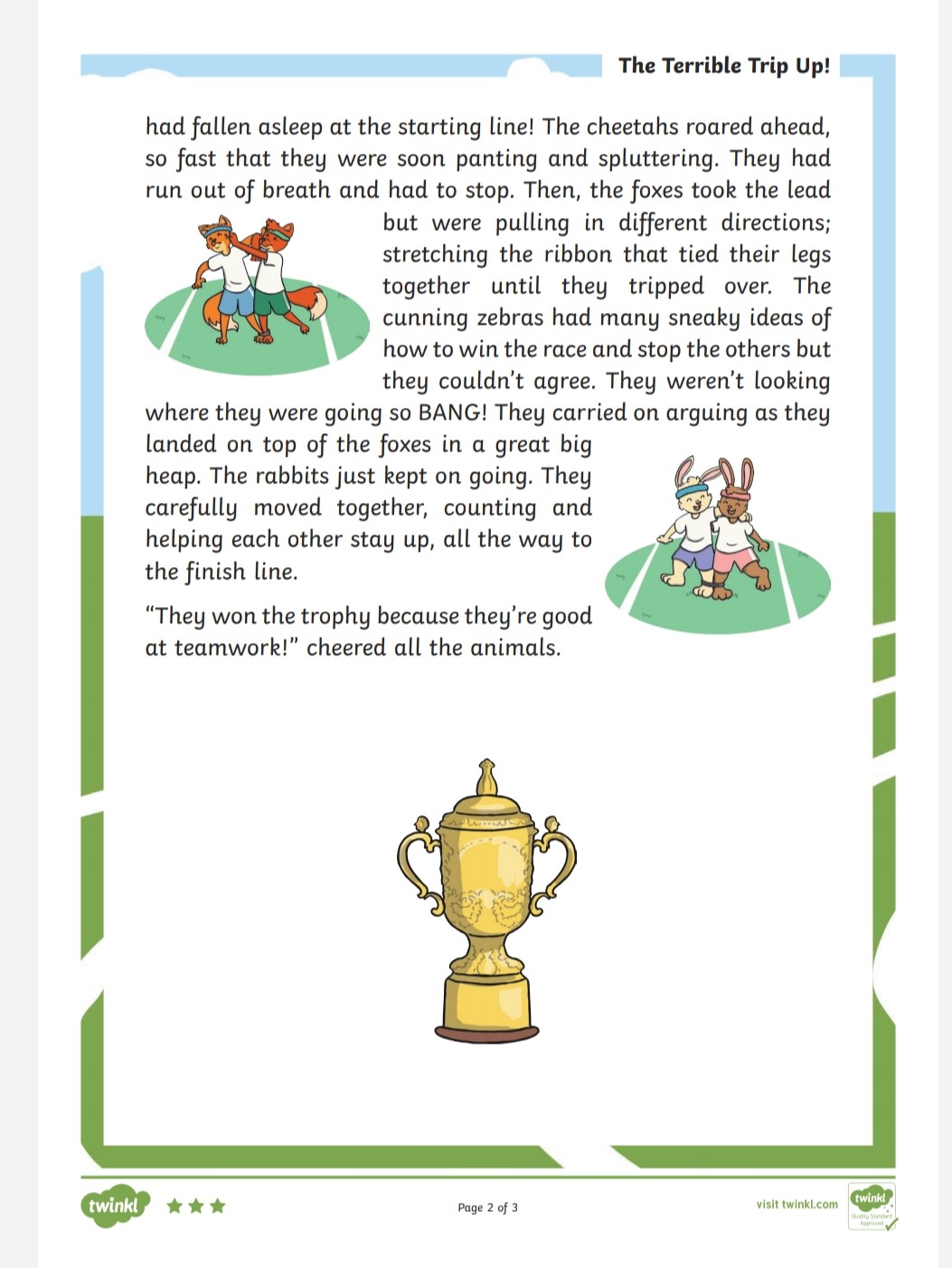 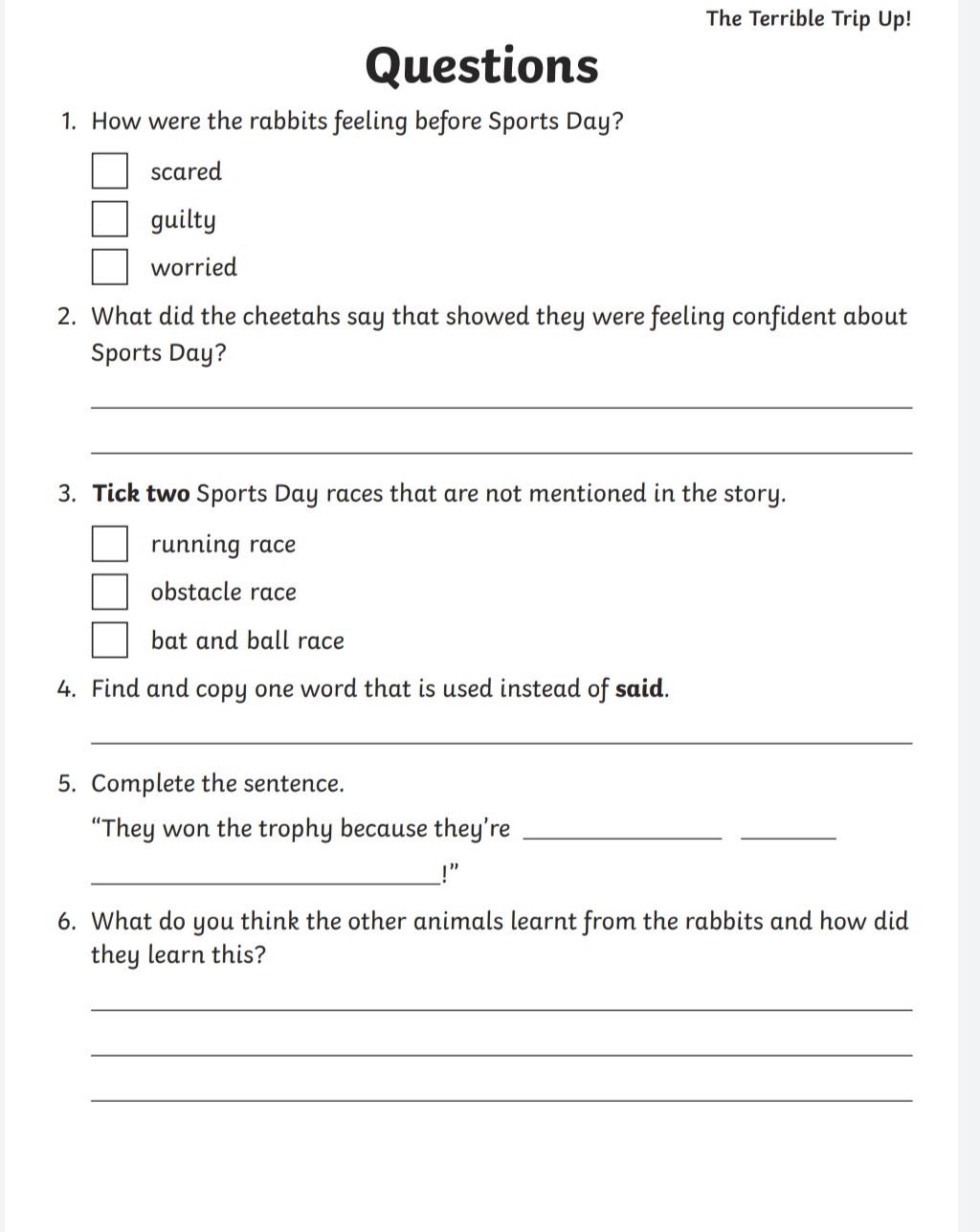 Angles Scavenger Hunt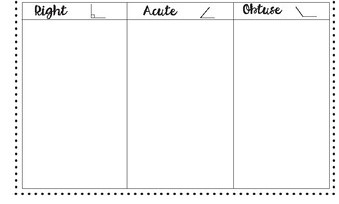 Outdoor Art Ideas Using Chalk: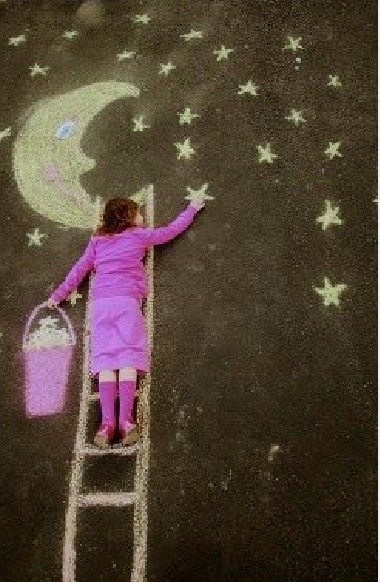 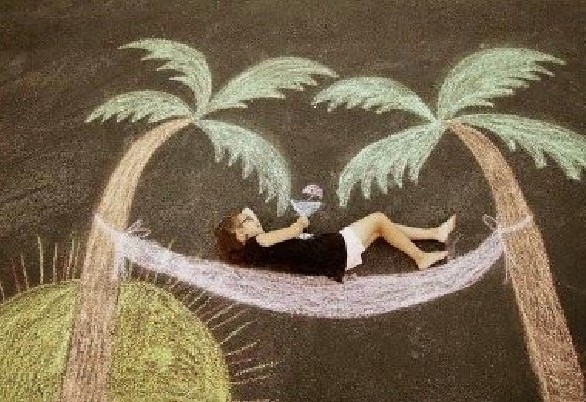 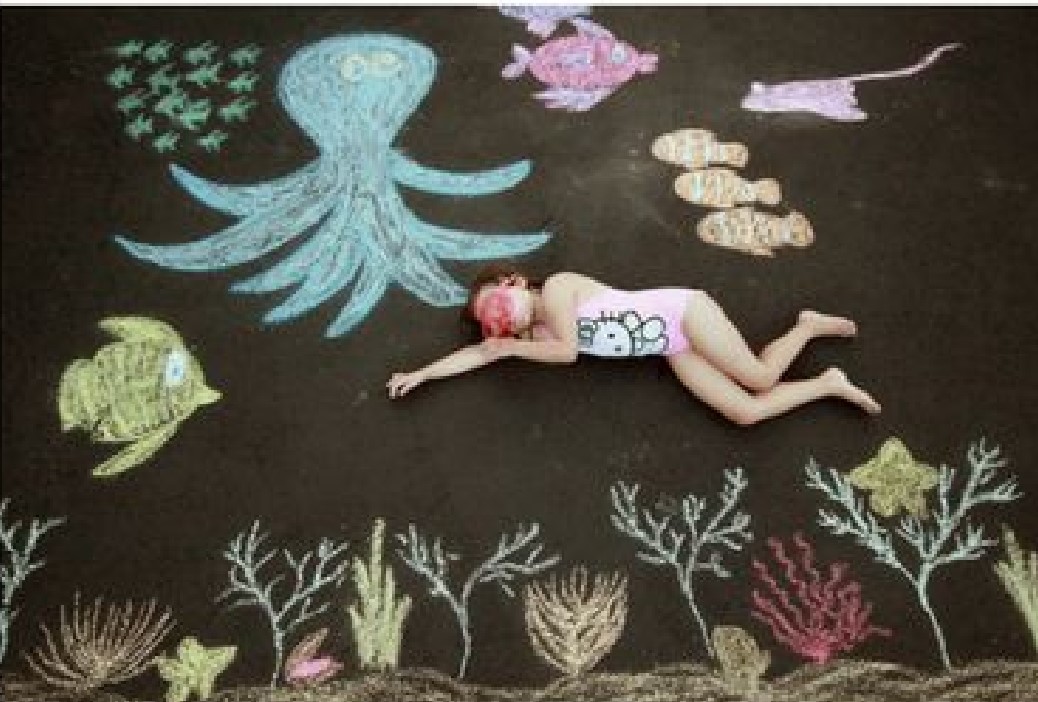 Mindfulness Art: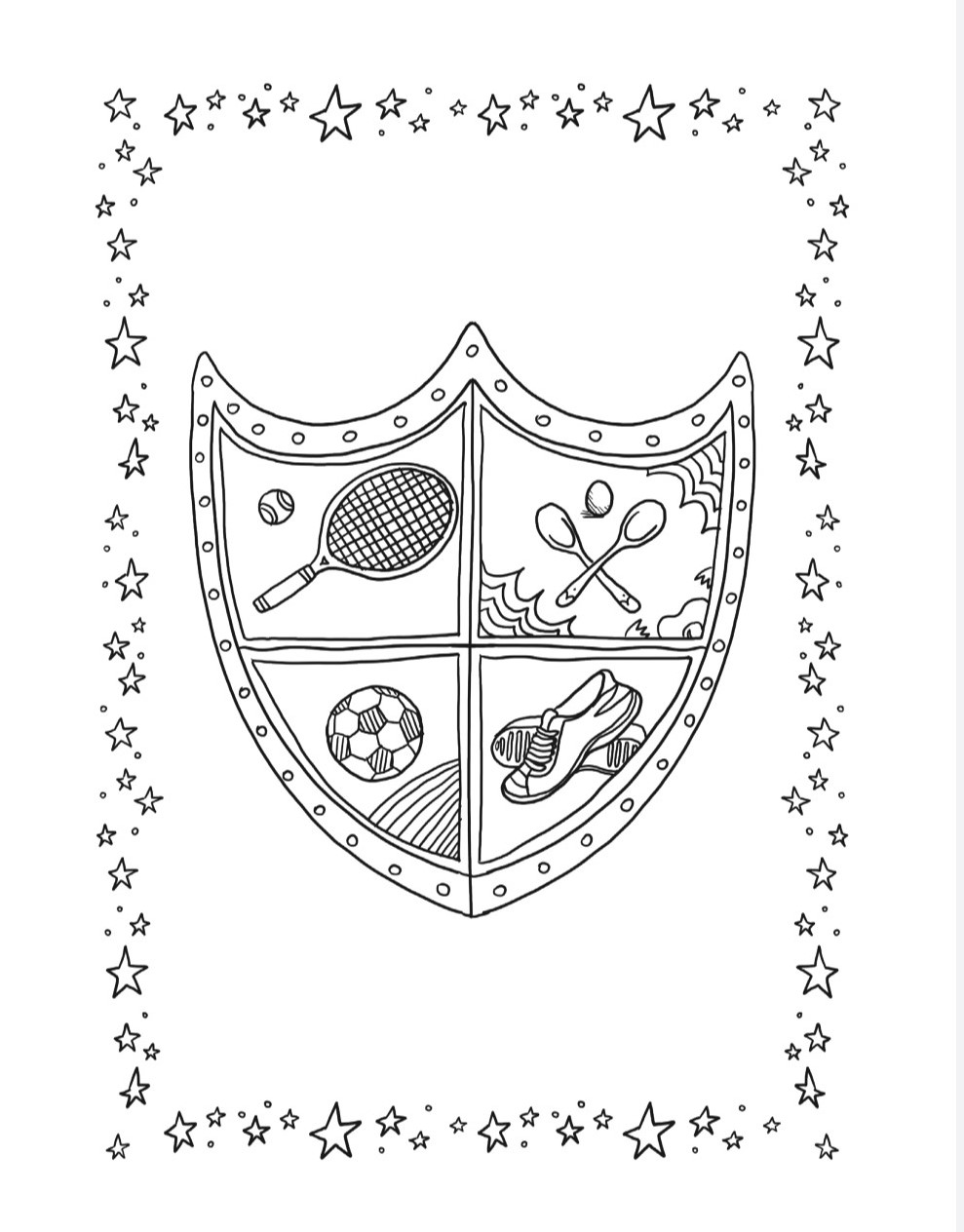 Active Week Acrostic Poem: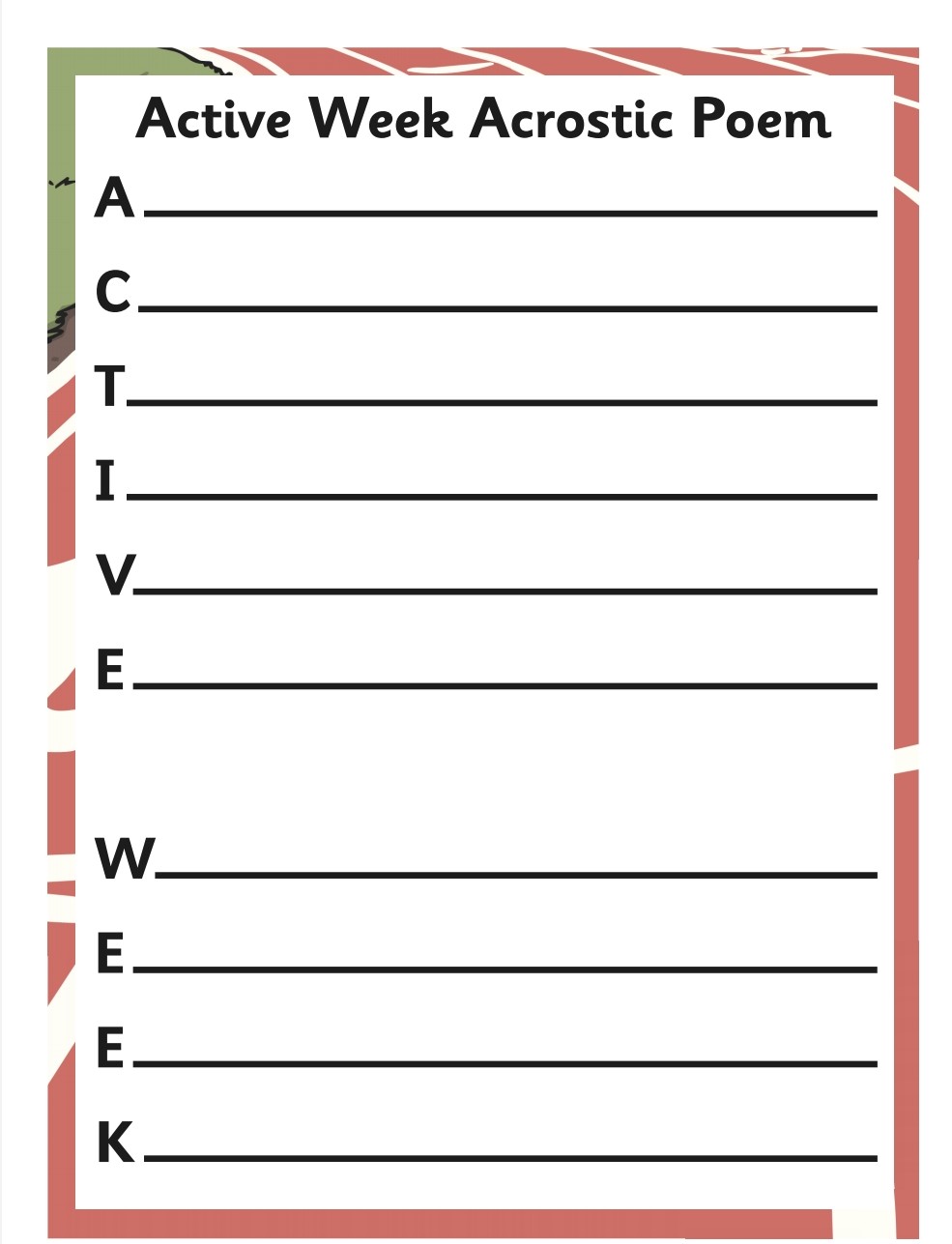 Léigh sa Bhaile- Foireann na Scoile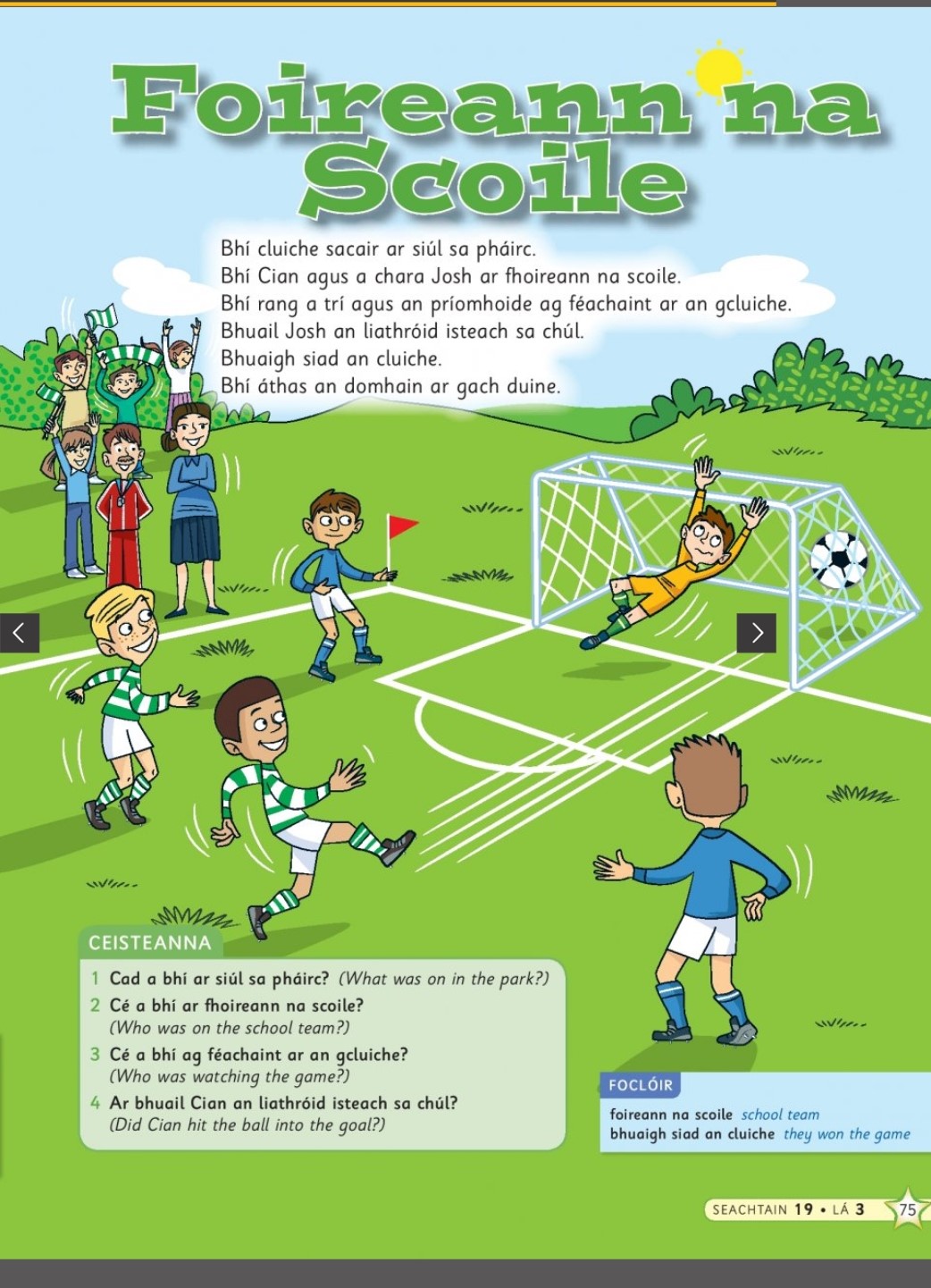 	(Double click the icon to listen to the story)Outdoor Maths Challenge: Build a Bug Hotel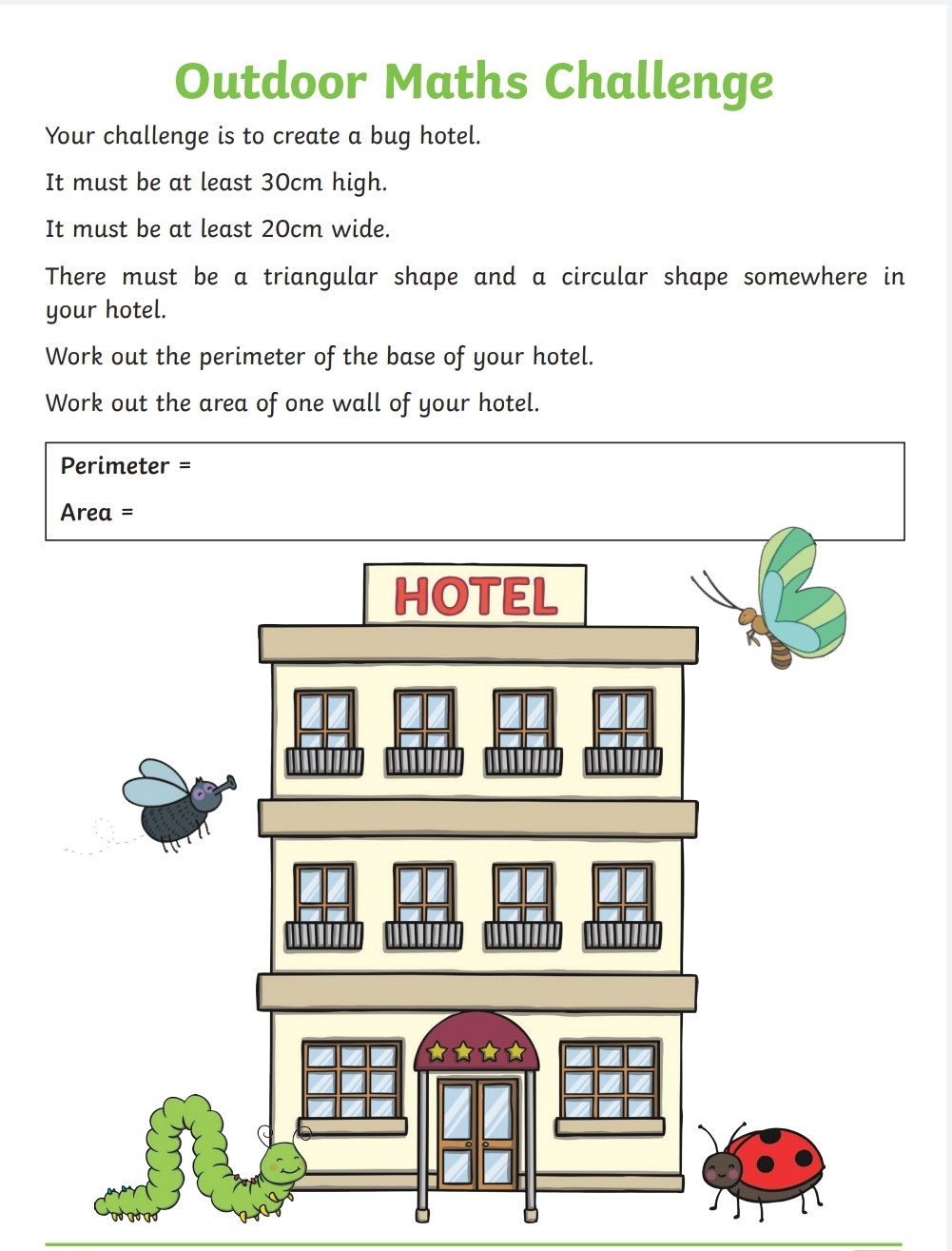 Sports Day Word Unscramble:throw, javelin, sack race, hurdles, egg and spoon, relay, target, skipping, races, running, long jump, sport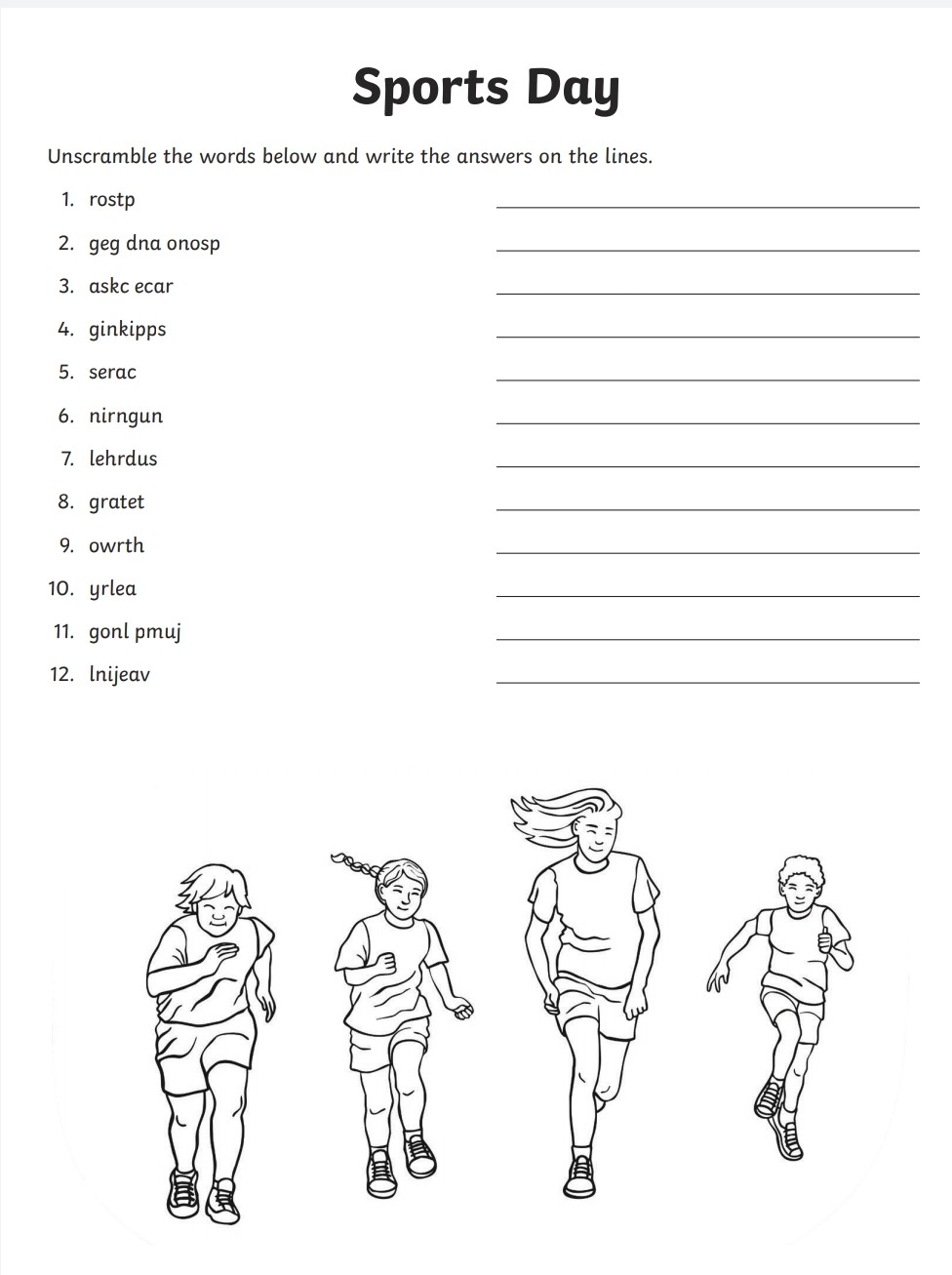 Scoil chÓca Naofa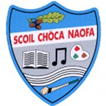          _______________________Congratulations on taking part in Sports WeekJune 2020MondayEnglish: Sports Star fact-file writing activity- Research your favourite sports star.Irish:Cuardach Focal/Wordsearch: Lá Spóirt/Sports DayP.E: Sports Week100 points challengeVideo: Choose one of the videos below as a daily bonus activity.TuesdayEnglish:Sports Day Reading Comprehension: Read and answer the questionsMaths:Angles scavenger hunt P.E: Sports Week100 points challengeVideo: Choose one of the videos below as a daily bonus activity.WednesdayMaths:Make a map challenge- Draw a plan of the area of your house and garden. Plan a treasure hunt/maths trail for your family giving them different clues to solve.Art:Outdoor Art: Get creative with chalk (see ideas below) / Mindfulness artP.E: Sports Week100 points challenge Video: Choose one of the videos below as a daily bonus activity.ThursdayEnglish: Active Week Acrostic PoemIrish:Léigh ‘Foireann na Scoile’ agus freagair na ceisteanna.P.E: Sports Week100 points challengeVideo: Choose one of the videos below as a daily bonus activity.FridayMaths:Outdoor Maths Challenge: Build a bug hotel (See below for details)English:Sports Day Word UnscramblePE: Sports Week100 points challengeVideo: Choose one of the videos below as a daily bonus activity.Teacher  : Ms Wilson 8/6/2020Literacy GroupThis work is based on the pack of work that you received in the post.This week I would like you to:Try Brain Break Breathing – Try the Sun Breaths or the Waves on the Ocean Breaths15 Minute Memory Activities – Try number 4 – The Concentration gameComplete the next session of SNIP.Complete the Cloze Reading Exercise – Understanding the Internet and the World Wide Web.Newell Literacy P.52 Dictation.  Ask an adult to call one or two sentences each day.  See if you can write them.  Use the sheets to check your spelling.P. 53 Try to spell some of the real and nonsense words here.  Again ask an adult to help you.Continue reading and let me know what you are reading. It is ok if you don’t get to everything assigned here.  I know that you are busy with Sports Week.  Just try to do a little bit each day.  Enjoy Sports Week.EAL Group – Ms Wilson.Theme : Myself –  Sports/HobbiesList as many sports as you can think of.  (Try to think of at least 15).Look at the sports listed when you click on the link below on worldbook online.  Click on more information (on top left of screen under back button). Pick three sports you are not familiar with. Read the article about them.  Now write three new things you found out about each of these sports.https://www.worldbookonline.com/kids/home#article/ar831362Try this wordsearch based on Sports Dayhttps://www.twinkl.ie/resource/t2-pe-008-sports-day-word-searchSpeech and LanguageThis week is Sports Week so we’re just going to do some fun activities to give you more time to get out and be active!How many words can you make from SPORTS WEEK?Try the Sports wordsearch below.Write/record 5 sentences telling me what activities you enjoyed or what you thought about the videos on the website.Keep reading! If anybody needs any more reading material, please let me know. If you’ve read or listened to a story, I’d love to hear what you thought about it.Send me an email to let me know how you’re getting on-I’d love to hear from you!MathsYou can keep playing games to help you with your mental maths.https://www.topmarks.co.uk/maths-games/hit-the-buttonhttps://www.topmarks.co.uk/maths-games/daily10Your teacher is giving you fun Maths activities this week. You will also be using your Maths skills to help you keep your scores in all your sporting activities! If you need any help, just send me an email.Running (15 minutes)60 pointsCycle (30 minutes)60 pointsWalk (30 minutes)50 pointsKick about40 pointsTrampoline (20 minutes)40 pointsSkipping (10 minutes)40 pointsBasketball games (20 minutes)40 pointsPuck around40 pointsHopscotch (5 minutes)10 pointsRunning up and down stairs x 5 40 pointsOnline yoga class50 pointsOnline dance class50 pointsPressups x 2020 pointsSquats/Frog Jumps x 2020 pointsHula Hooping x 2020 pointsTable Tennis20 pointsBalloon keepie uppie (15 min game)20 pointsPlank Hold  (30 seconds x 5)30 points